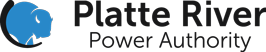 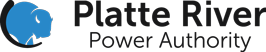 The participant must provide the following information for evaluation by Platte River. To be considered for the project, all participants    must undergo a financial review by Platte River Power Authority (Platte River) to determine if the participant has adequate financial resources to meet the proposal obligations. Additional information may be required. Participant grants Platte River permission to make additional investigations as deemed necessary by Platte River to obtain information related to qualifications, past performance, financial data, and related items.Return this completed form and attachments to:  ContractAdmin@prpa.orgParticipant is (select one):		  Privately held	  Publicly heldThe participant must provide the following financial statements for review. Failure to submit the requested information will result in denial of the participant.Balance sheetIncome statementStatement of cash flow (if available)Latest annual two-year comparisonCurrent year to date or quarterly statementsProvide audited financial statements, with notes (if available)Note:If the participant is a subsidiary of a parent entity, please provide the required financial data for the entity responsible for the proposal.   (Parent   financial   data   or   support   may   be   requested for insufficient subsidiary financials.)Companies that consolidate the results of foreign operations denominated in local currencies must translate foreign financial statements into U.S. Dollars (USD).Financial information submitted to Platte River may be protected from public disclosure pursuant to the Colorado Open Records Act,(C.R.S. §§24-72-200.1 et seq.). To avoid disclosure of privileged, confidential commercial or financial information (“Confidential Information”), participant must clearly mark all confidential information as such. By submitting a participant prequalification form, the participant agrees to hold Platte River harmless from any claim rising from the release of confidential information.Please list agency credit ratings:How many years has your organization been in business?	  YearsHow many years has your organization been in business under its present name?	 Years.  List previous name(s), if applicable: Provide a company structure organization chart, specifically noting how participant is placed in the organizational structure and show ownership percentages of entities down to the project level.If a corporation, answer the following:If an individual or a partnership, answer the following:Has the company been in bankruptcy within the past 5 years?   Yes    NoIf yes, provide details:  Describe the Project financial plan and any use of financial incentives:  Does participant have just or proper claims pending against their work?   Yes	 NoIf yes, provide details:  Trade References (list 3):Bank references:Is this Project Bid in negotiations with another party?	Yes	 NoHas your organization ever failed to complete any work awarded to you?   Yes	 NoIf yes, provide details (when, where, why, etc.) (use separate sheet if needed):Within the last five years, has any officer or partner of your organization ever been an officer or partner of another organization where it failed to complete a contract?	Yes	 NoIf yes, provide details (when, where, why, etc.) (use separate sheet if needed):List major contracts your organization has completed in the past five years (use separate sheet if needed):Provide personnel organization chart. List the experience of the key individuals of your organization (use separate sheet if needed).  Identify the person(s) that will most likely be assigned as your representative and in charge of operations for this contractParticipant has met the quality control standards (i.e., ISO, “R” Stamp, “VR” Stamp, etc.) required by the (i.e., ASME, ASTM, AWWA, NFPA, IEEE, ISO, or Internal QA/QC policy) as evidenced by the attached certificate.    Yes     No     N/ADoes the participant have access to adequate labor force to complete the work properly and expeditiously within the specified time period?    Yes       NoIf no, please explain:  Describe work typically performed by the participant and any work that will be subcontracted?Firm Name:Address:Email Address:City:Phone:State:Submitted by:Zip:Name of entity rated:Moody’s:S&P:Fitch:Not RatedDate of incorporation:State of incorporation:President’s Name:Vice President’s Name:Secretary’s Name:Treasurer’s Name:Dunns & Bradstreet #:Date of organization:  General Partner or    Limited Partner  General Partner or    Limited Partner  General Partner or    Limited Partner  General Partner or    Limited Partner  General Partner or    Limited Partner  General Partner or    Limited PartnerNameAddressContact NamePhoneEmailAccount numberNameAddressContact NamePhoneEmailAccount numberDescription of contractOwnerContract amountDate of completionNameTitleYears of related experienceExperience detailsWill be assigned to this contract? Yes     No Yes     No Yes     No Yes     No Yes     No